Religia Wtorek -  07. 04. 2020.Katechizm s. 86 –Pełnimy wolę Ojca.Przeczytaj temat z książki i uzupełnij ćw. s. 82,83W-F07.04.20 – wtorekTemat: Ćwiczenia kształtujące skoczność       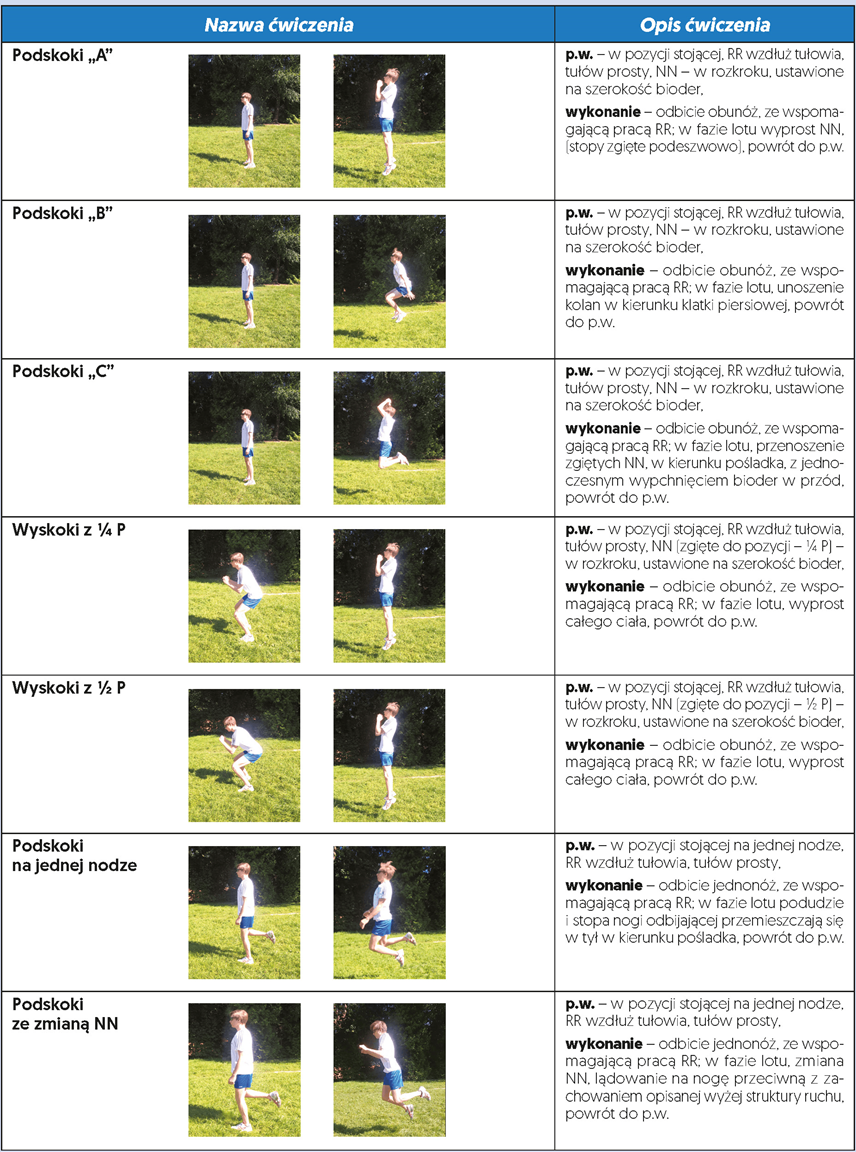 Każde podskoki wykonać   10 razy                                                                                                                             Całą tabele powtórz minimum 2 razy      Język polskiTemat: Kraj Lecha. Praca z tekstem legendy „O Lechu, Czechu i Rusie” (str. 165).Proszę posłuchać legendy, link poniżej:https://www.youtube.com/watch?v=MrXIw4fAvTQProszę zapisać w zeszycie podaną definicję:Legenda – opowieść albo zbiór opowieści o postaci czy postaciach historycznych (lub też uważanych za historyczne). Tematem legendy mogą być na przykład początki państw i miast oraz pochodzenie zjawisk przyrody.Po zapoznaniu się z treścią legendy proszę odpowiedzieć ustnie na pytania pod tekstem. Następnie w zeszycie proszę odpowiedzieć na pytanie 1, 4 i 5 str. 167Język angielski07 IVTopic: Food around the world. (jedzenie na świecie)- przepisz i przetłumacz słówka z części „vocabulary” ze str. 63 i ćwiczenia 3 (z ramki) ze str. 62- przeczytaj tekst ze strony 62 i na jego podstawie zrób ćwiczenie 2 i 3 z tej samej strony- zrób ćwiczenia z zeszytu ćwiczeń (1,2,3,4,5,6  str. 60-61) – sprawdzimy na lekcji online.MatematykaTemat: Liczby mieszaneWypisujemy rodzaje ułamków. Ułamek właściwy, ułamek niewłaściwy, liczba mieszana.Rozwiązujemy zadanie 1 str 87.Łączymy się zdalnie o 9.30